Pentecost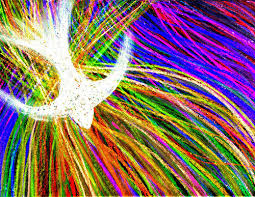 Make and Take CelebrationSaturday May 19th3:30pm-5:30pmAt Gerrardstown Presbyterian ChurchCome discover the story of Pentecost in fun activities including wind and flames and flying kites!Dinner will be served. Bring a friend!Gerrardstown Presbyterian Church372 Dominion Rd.Gerrardstown, WV 25420Church phone 304-229-2316